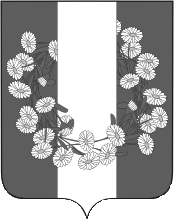 АДМИНИСТРАЦИЯ БУРАКОВСКОГО СЕЛЬСКОГО ПОСЕЛЕНИЯ КОРЕНОВСКОГО РАЙОНАПОСТАНОВЛЕНИЕот 21.12.2018                                                                                                                              № 137хут.БураковскийОб организации и проведении смотра-конкурса ко Дню охраны объектов культурного наследия Краснодарского края  в Бураковском сельском поселении Кореновского района          В соответствии с Законом Краснодарского края от 23 июля 2015 года № 3223-КЗ «Об объектах культурного наследия (памятниках истории и культуры) народов Российской Федерации, расположенных на территории Краснодарского края» и в целях воспитания у населения Бураковского сельского поселения Кореновского района уважения к историческому прошлому и традициям, привлечения внимания широкой общественности к вопросам сохранения и популяризации объектов культурного наследия Краснодарского края, администрация Бураковского сельского поселения Кореновского района   п о с т а н о в л я е т:                                                                                               1. Утвердить Положение об организации и проведении  смотра-конкурса ко Дню охраны объектов культурного наследия Краснодарского края  в Бураковском сельском поселении Кореновского района (прилагается).2. Общему отделу администрации Бураковского сельского поселения Кореновского района (Абрамкина) обнародовать настоящее постановление в установленных местах и разместить на официальном сайте органов местного самоуправления Бураковского сельского поселения Кореновского района в сети Интернет. 3. Постановление вступает в силу  после его официального обнародования.ГлаваБураковского сельского поселения Кореновского района                                                                       Л.И.ОрлецкаяПРИЛОЖЕНИЕ УТВЕРЖДЕНОпостановлением администрацииДядьковского сельского поселенияКореновского районаот 21 декабря 2018 года  № 137ПОЛОЖЕНИЕоб организации и проведении  смотра-конкурса ко Дню охраны объектов культурного наследия Краснодарского края  в Бураковском сельском поселении Кореновского районаРаздел I Общие положения1.  Настоящее Положение определяет порядок и условия проведения смотра-конкурса на организацию, обеспечившую лучший результат просветительской работы по популяризации объектов культурного наследия Краснодарского края в Бураковском сельском поселении Кореновского района, приуроченного ко Дню охраны объектов культурного наследия Краснодарского края (далее - смотр-конкурс), а также порядок и условия поощрения победителей смотра-конкурса.Раздел II Организаторы смотра-конкурса2. Организатором смотра-конкурса является администрация Бураковского сельского поселения Кореновского района. Раздел III Цели и задачи смотра-конкурса3. Целями и задачами конкурса являются:воспитание у населения Бураковского сельского поселения Кореновского района уважения к историческому прошлому и традициям Кубани;привлечение внимания широкой общественности к вопросам сохранения и популяризации объектов культурного наследия Краснодарского края;пропаганда деятельности общественных организаций и учреждений различной ведомственной принадлежности Бураковского сельского поселения Кореновского района по популяризации объектов культурного наследия Краснодарского края;развитие межотраслевого сотрудничества.Раздел IV Порядок и условия проведения смотра-конкурса4. Смотр-конкурс проводится в три этапа.4.1. Первый этап включает проведение организациями-участниками смотра-конкурса работы по популяризации объектов культурного наследия Краснодарского края, расположенных на территории Бураковского сельского поселения Кореновского района, с использованием разнообразных форм (культурно-массовые, просветительские мероприятия, тематические уроки и классные часы, экскурсии, выставки декоративно-прикладного творчества, изобразительного и фотоискусства, тематические видеосюжеты, фильмы, электронные презентации, телепередачи, информационные сюжеты, публикации в средствах массовой информации и прочее), в соответствии с направлениями своей деятельности.4.2. На втором этапе организации-участники формируют папки с материалами о проведённой работе в рамках смотра-конкурса и представляют их в администрацию Бураковского сельского поселения Кореновского района для предварительного изучения.Данные папки должны содержать следующие материалы:текстовый и электронный отчёты о проведённых мероприятиях в рамках смотра-конкурса (осветить не менее 5 мероприятий);сценарные планы или планы проведения 5 мероприятий на бумажном и электронном носителях информации (в зависимости от формы проведения мероприятия);фотоотчёты не менее чем по 5 мероприятиям (не менее 2 распечатанных фотографий и 2 фотографий на электронном носителе информации по каждому мероприятию);информацию о проведении мероприятий, размещенную в электронных и печатных средствах массовой информации;видеоматериалы на электронном носителе информации в формате DVD по итогам проведения смотра-конкурса.4.3. На третьем этапе проводится заседание организационного комитета по вопросу подведения итогов смотра-конкурса.5. Администрация Бураковского сельского поселения Кореновского района после предварительного изучения представленных организациями-участниками материалов направляют в организационный комитет аналитические справки по итогам проведения смотра-конкурса и вносят предложения по кандидатурам победителей.6. Организационный комитет смотра-конкурса на заседании рассматривает представленные материалы и определяет победителей.Победители смотра-конкурса определяются по следующим номинациям:лучшая общественная организация;лучшее молодёжное общественное объединение;лучшее образовательное учреждение среднего (полного) общего образования;лучшее образовательное учреждение дополнительного образования;лучшее учреждение культуры;лучшее средство массовой информации.Раздел V Критерии оценки7. Представленные организациями-участниками смотра-конкурса материалы оцениваются по следующим критериям:7.1. При оценке культурно-массовых, просветительских мероприятий, тематических уроков и классных часов, экскурсий, выставок декоративно-прикладного творчества, изобразительного и фотоискусства:соответствие тематической направленности;актуальность;оригинальность подачи материала, разнообразие форм проведения мероприятий;художественный уровень исполнения и оформления работ (для выставочных мероприятий).7.2. При оценке тематических видеосюжетов, фильмов, электронных презентаций:соответствие тематической направленности;художественный уровень;режиссёрское решение;актуальность.7.3. При оценке материалов средств массовой информации:соответствие тематической направленности;актуальность;оригинальность подачи материала.Раздел VI Награждение победителей смотра-конкурса8. Победителям смотра-конкурса в торжественной обстановке вручаются дипломы администрации Бураковского сельского поселения Кореновского района.Глава Бураковского сельского поселения Кореновского района                                                                       Л.И.Орлецкая